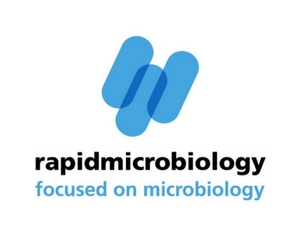 To get your information into the Special Focus on Microbial Identification on rapidmicrobiology.com 28th January 2020 just insert the text you want in the sections below and return to info@rapidmicrobiology.com by 21st January 2019Headline Text: Full Text to appear below the image on your special focus news listing page.Summary Text (to appear on summary listing page and in rapidmicrobiology eNewsletter)Image – 720px wide x 440px high – we can resize in house if this size is not readily available to you, just attach an image to your email.And that’s it! – send this form as an attachment together with the image to info@rapidmicrobiology.com and we’ll let you know when it is published. You can always make last minute adjustments after posting. If you need any help or more info – just ask.By submitting this form to rapidmicrobiology you are agreeing that Rapid Test Methods Ltd. has the right to publish the text and use the image on rapidmicrobiology.com.